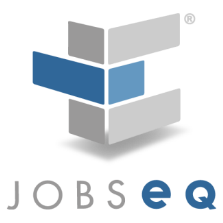 Economic Overview
City of Wills Point, TX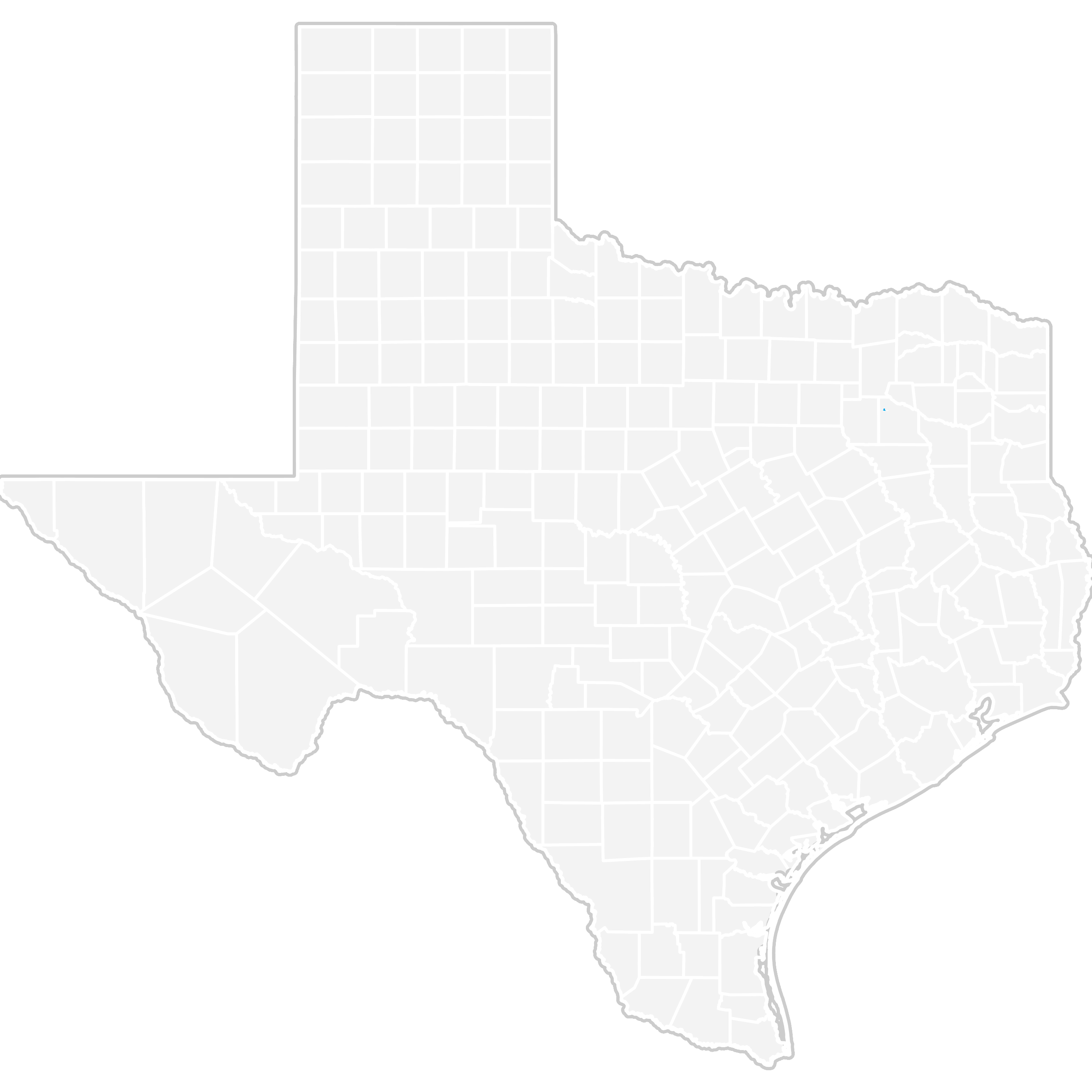 Demographic Profile	3Employment Trends	5Wage Trends	5Cost of Living Index	6Industry Snapshot	7Occupation Snapshot	9Industry Clusters	11Education Levels	11FAQ	12Demographic ProfileIn 2010, the population in the City of Wills Point, TX was 3,524.The region has a civilian labor force of 1,546 with a participation rate of 58.9%. Of individuals 25 to 64 in the City of Wills Point, TX, 14.6% have a bachelor’s degree or higher which compares with 31.3% in the nation. The median household income in the City of Wills Point, TX is $36,797 and the median house value is $75,800. Source: JobsEQ®1. ACS 2011-2015, unless noted otherwise2. Median values for certain aggregate regions (such as MSAs) may be estimated as the weighted averages of the median values from the composing counties.3. 2016; Current Population Survey, unionstats.com, and Chmura; county- and zip-level data are best estimates based upon industry-, MSA-, and state-level data4. Census 20105. Disconnected Youth are 16-19 year olds who are (1) not in school, (2) not high school graduates, and (3) either unemployed or not in the labor force.Employment TrendsAs of 2017Q2, total employment for the City of Wills Point, TX was 1,857 (based on a four-quarter moving average). Over the year ending 2017Q2, employment increased 1.3% in the region. 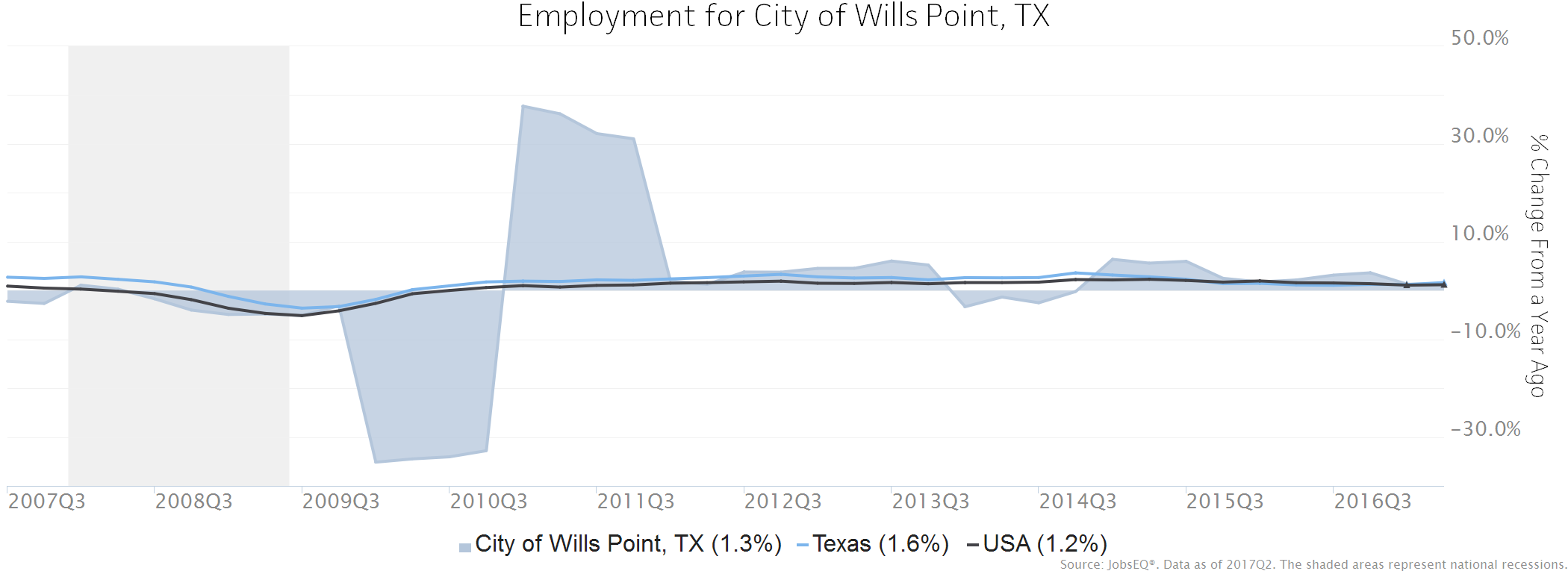 Employment data are derived from the Quarterly Census of Employment and Wages, provided by the Bureau of Labor Statistics and imputed where necessary. Data are updated through 2016Q4 with preliminary estimates updated to 2017Q2. Wage TrendsThe average worker in the City of Wills Point, TX earned annual wages of $32,769 as of 2017Q2. Average annual wages per worker increased 0.3% in the region during the preceding four quarters. For comparison purposes, annual average wages were $53,284 in the nation as of 2017Q2.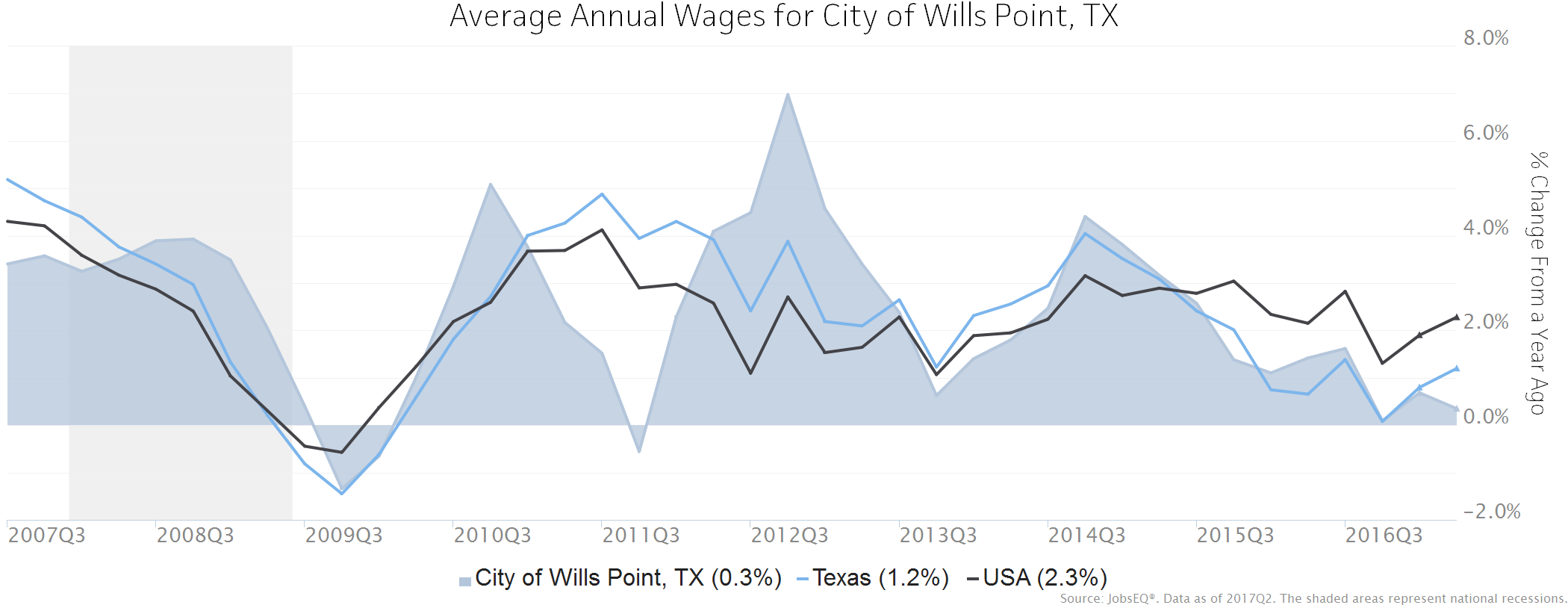 Annual average wages per worker data are derived from the Quarterly Census of Employment and Wages, provided by the Bureau of Labor Statistics and imputed where necessary. Data are updated through 2016Q4 with preliminary estimates updated to 2017Q2.Cost of Living IndexThe Cost of Living Index estimates the relative price levels for consumer goods and services. When applied to wages and salaries, the result is a measure of relative purchasing power.  The cost of living is 7.9% lower in City of Wills Point, TX than the U.S. average.  Source: JobsEQ®Data as of 2017Q2Cost of Living per C2ER, data as of 2017q1, imputed by Chmura where necessary.Industry SnapshotThe largest sector in the City of Wills Point, TX is Educational Services, employing 419 workers. The next-largest sectors in the region are Manufacturing (232 workers) and Retail Trade (203). High location quotients (LQs) indicate sectors in which a region has high concentrations of employment compared to the national average. The sectors with the largest LQs in the region are Educational Services (LQ = 2.74), Agriculture, Forestry, Fishing and Hunting (2.20), and Utilities (1.60).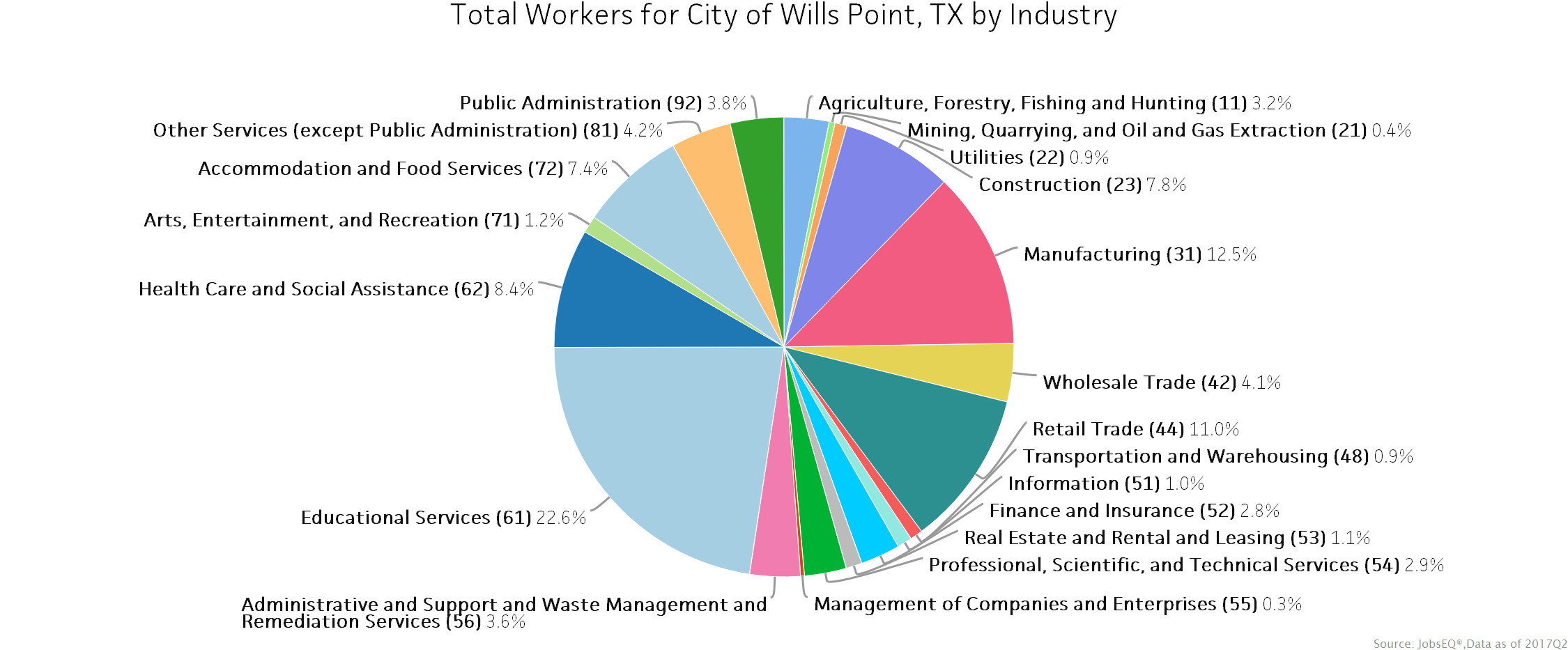 Employment data are derived from the Quarterly Census of Employment and Wages, provided by the Bureau of Labor Statistics and imputed where necessary. Data are updated through 2016Q4 with preliminary estimates updated to 2017Q2. Sectors in the City of Wills Point, TX with the highest average wages per worker are Management of Companies and Enterprises ($69,996), Transportation and Warehousing ($68,180), and Professional, Scientific, and Technical Services ($55,818). Regional sectors with the best job growth (or most moderate job losses) over the last 5 years are Manufacturing (+110 jobs), Retail Trade (+67), and Educational Services (+57).Over the next 10 years, employment in the City of Wills Point, TX is projected to expand by 120 jobs. The fastest growing sector in the region is expected to be Health Care and Social Assistance with a +2.3% year-over-year rate of growth. The strongest forecast by number of jobs over this period is expected for Health Care and Social Assistance (+40 jobs), Construction (+24), and Retail Trade (+16).Source: JobsEQ®Employment data are derived from the Quarterly Census of Employment and Wages, provided by the Bureau of Labor Statistics and imputed where necessary. Data are updated through 2016Q4 with preliminary estimates updated to 2017Q2. Forecast employment growth uses national projections adapted for regional growth patterns.Occupation SnapshotThe largest major occupation group in the City of Wills Point, TX is Education, Training, and Library Occupations, employing 286 workers. The next-largest occupation groups in the region are Office and Administrative Support Occupations (235 workers) and Sales and Related Occupations (182). High location quotients (LQs) indicate occupation groups in which a region has high concentrations of employment compared to the national average. The major groups with the largest LQs in the region are Education, Training, and Library Occupations (LQ = 2.72), Production Occupations (1.51), and Construction and Extraction Occupations (1.29).Occupation groups in the City of Wills Point, TX with the highest average wages per worker are Management Occupations ($88,600), Legal Occupations ($87,000), and Computer and Mathematical Occupations ($67,900). The unemployment rate in the region varied among the major groups from 0.9% among Management Occupations to 7.0% among Food Preparation and Serving Related Occupations.Over the next 10 years, the fastest growing occupation group in the City of Wills Point, TX is expected to be Healthcare Support Occupations with a +2.3% year-over-year rate of growth. The strongest forecast by number of jobs over this period is expected for Construction and Extraction Occupations (+16 jobs) and Healthcare Practitioners and Technical Occupations (+13). Over the same period, the highest replacement demand (occupation demand due to retirements and workers moving from one occupation to another) is expected in Education, Training, and Library Occupations (63 jobs) and Food Preparation and Serving Related Occupations (63).Source: JobsEQ®Data as of 2017Q2 unless noted otherwiseNote: Figures may not sum due to rounding.1. Occupation wages are as of 2016 and should be taken as the average for all Covered EmploymentOccupation employment data are estimated via industry employment data and the estimated industry/occupation mix. Industry employment data are derived from the Quarterly Census of Employment and Wages, provided by the Bureau of Labor Statistics and currently updated through 2016Q4, imputed where necessary with preliminary estimates updated to 2017Q2. Wages by occupation are as of 2016 provided by the BLS and imputed where necessary. Forecast employment growth uses national projections from the Bureau of Labor Statistics adapted for regional growth patterns. Industry ClustersA cluster is a geographic concentration of interrelated industries or occupations. The industry cluster in the City of Wills Point, TX with the highest relative concentration is Textile/Leather with a location quotient of 7.16. This cluster employs 23 workers in the region with an average wage of $27,569. Employment in the Textile/Leather cluster is projected to contract in the region about 3.5% per year over the next ten years. 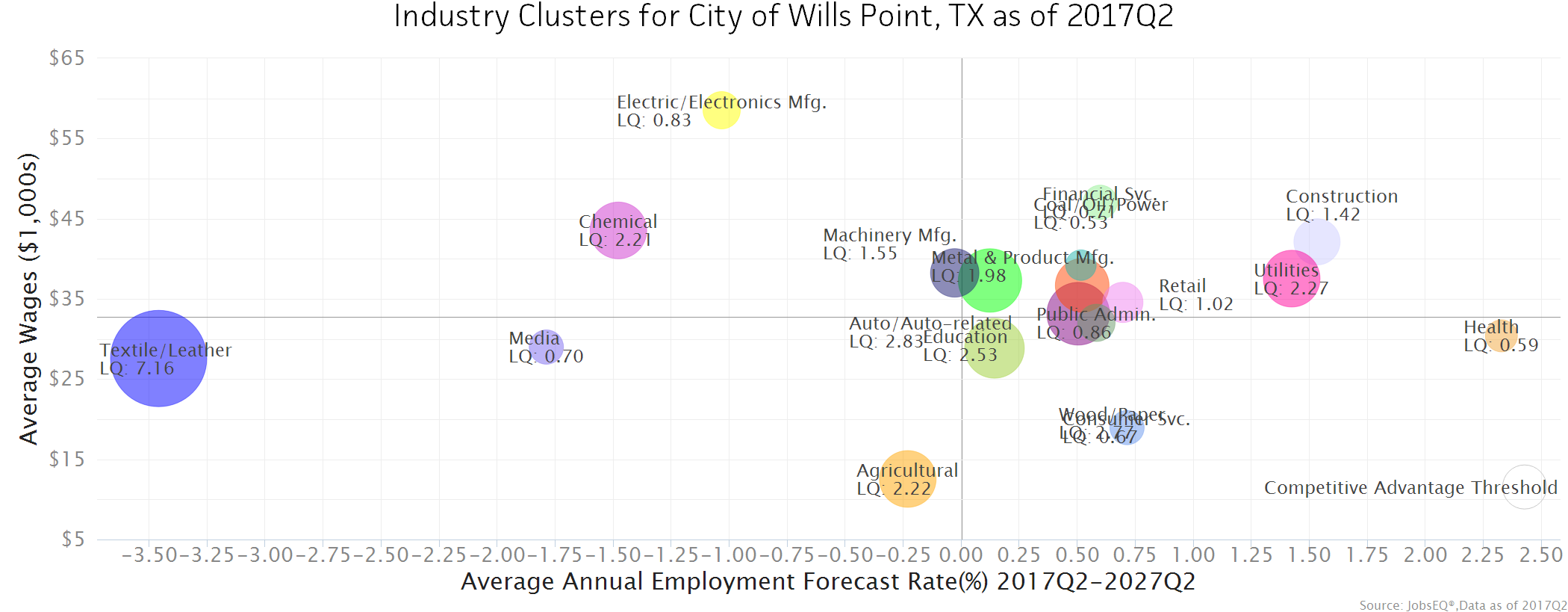 Location quotient and average wage data are derived from the Quarterly Census of Employment and Wages, provided by the Bureau of Labor Statistics, imputed where necessary, and updated through 2016Q4 with preliminary estimates updated to 2017Q2. Forecast employment growth uses national projections from the Bureau of Labor Statistics adapted for regional growth patterns.Education LevelsExpected growth rates for occupations vary by the education and training required. While all employment in the City of Wills Point, TX is projected to grow 0.6% over the next ten years, occupations typically requiring a postgraduate degree are expected to grow 0.8% per year, those requiring a bachelor’s degree are forecast to grow 0.5% per year, and occupations typically needing a 2-year degree or certificate are expected to grow 1.3% per year. 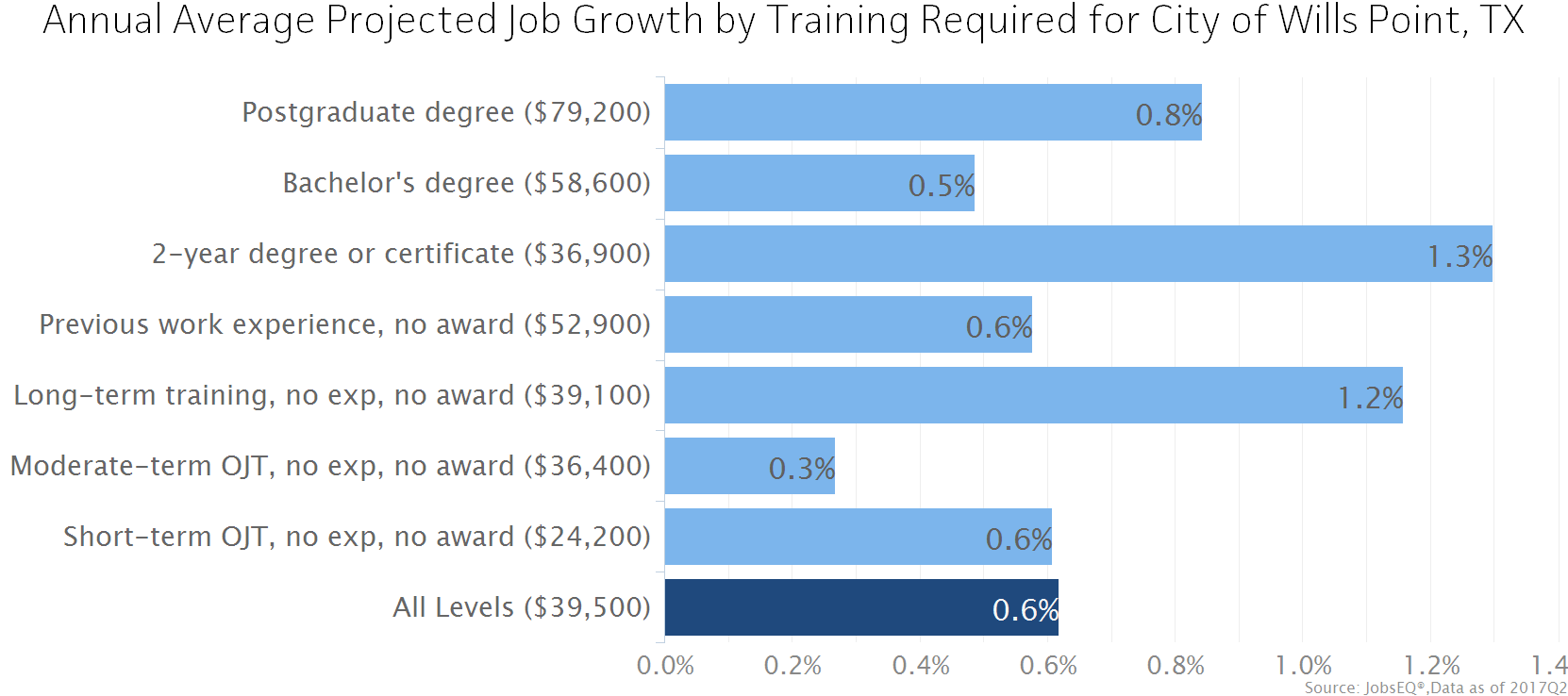 Employment by occupation data are estimates are as of 2017Q2. Education levels of occupations are based on BLS assignments. Forecast employment growth uses national projections from the Bureau of Labor Statistics adapted for regional growth patterns.FAQWhat is a location quotient?A location quotient (LQ) is a measurement of concentration in comparison to the nation. An LQ of 1.00 indicates a region has the same concentration of an industry (or occupation) as the nation. An LQ of 2.00 would mean the region has twice the expected employment compared to the nation and an LQ of 0.50 would mean the region has half the expected employment in comparison to the nation.What is replacement demand?Replacement demand is the number of jobs required due to replacements—retirements and turnover resulting from workers moving from one occupation into another. Note that replacement demand does not include all turnover—it does not include when workers stay in the same occupation but switch employers. The replacement demand shown in this report may also be understated; thus, it can be taken to be a minimum measure of the number of workers who will need to be trained for the occupation due to replacements. The total projected demand for an occupation is the sum of the replacement demand and the growth demand (which is the increase or decrease of jobs in an occupation expected due to expansion or contraction of the overall number of jobs in that occupation).What is a cluster?A cluster is a geographic concentration of interrelated industries or occupations. If a regional cluster has a location quotient of 1.25 or greater, the region is considered to possess a competitive advantage in that cluster. What is the difference between industry wages and occupation wages? Industry wages and occupation wages are estimated via separate data sets, often the time periods being reported do not align, and wages are defined slightly differently in the two systems (for example, certain bonuses are included in the industry wages but not the occupation wages). It is therefore common that estimates of the average industry wages and average occupation wages in a region do not match exactly. What is NAICS?The North American Industry Classification System (NAICS) is used to classify business establishments according to the type of economic activity. The NAICS Code comprises six levels, from the “all industry” level to the 6-digit level. The first two digits define the top level category, known as the “sector,” which is the level examined in this report. What is SOC?The Standard Occupational Classification system (SOC) is used to classify workers into occupational categories. All workers are classified into one of over 820 occupations according to their occupational definition. To facilitate classification, occupations are combined to form 23 major groups, 96 minor groups, and 449 occupation groups. Each occupation group includes detailed occupations requiring similar job duties, skills, education, or experience. About This ReportThis report and all data herein were produced by JobsEQ®, a product of Chmura Economics & Analytics. The information contained herein was obtained from sources we believe to be reliable. However, we cannot guarantee its accuracy and completeness. Summary1Summary1Summary1Summary1Summary1Summary1Summary1PercentPercentPercentValueValueValueCity of Wills Point, TXTexasUSACity of Wills Point, TXTexasUSADemographicsDemographicsDemographicsDemographicsDemographicsDemographicsDemographicsPopulation4———3,52425,145,561308,745,538Median Age2,4———36.933.637.2Under 18 Years427.8%27.3%24.0%9816,865,82474,181,46718 to 24 Years48.6%10.2%9.9%3022,572,96930,672,08825 to 34 Years411.6%14.4%13.3%4103,613,47341,063,94835 to 44 Years411.8%13.8%13.3%4173,458,38241,070,60645 to 54 Years412.5%13.7%14.6%4413,435,33645,006,71655 to 64 Years410.2%10.3%11.8%3602,597,69136,482,72965 to 74 Years47.6%5.9%7.0%2681,472,25621,713,42975 Years, and Over49.8%4.5%6.0%3451,129,63018,554,555Race:  White481.0%70.4%72.4%2,85617,701,552223,553,265Race:  Black or African American411.8%11.8%12.6%4172,979,59838,929,319Race:  American Indian and Alaska Native40.7%0.7%0.9%26170,9722,932,248Race: Asian40.3%3.8%4.8%11964,59614,674,252Race:  Native Hawaiian and Other Pacific Islander40.0%0.1%0.2%121,656540,013Race:  Some Other Race44.3%10.5%6.2%1502,628,18619,107,368Race: Two or More Races41.8%2.7%2.9%63679,0019,009,073Hispanic or Latino (of any race)412.2%37.6%16.3%4309,460,92150,477,594EconomicEconomicEconomicEconomicEconomicEconomicEconomicLabor Force Participation Rate and Size (civilian population 16 years and over)58.9%64.3%63.3%1,54613,006,330158,897,824Armed Forces Labor Force0.2%0.5%0.4%695,4581,015,464Veterans, Age 18-643.2%5.6%5.5%58927,00010,750,884Median Household Income2———$36,797$53,207$53,889Per Capita Income———$22,567$26,999$28,930Poverty Level (of all people)22.2%17.3%15.5%7494,472,45147,749,043Households Receiving Food Stamps25.9%13.4%13.2%2951,229,33715,399,651Mean Commute Time (minutes)———27.025.625.9Commute via Public Transportation0.0%1.6%5.1%0188,3637,362,038Union Membership34.8%4.2%10.7%———Educational Attainment, Age 25-64Educational Attainment, Age 25-64Educational Attainment, Age 25-64Educational Attainment, Age 25-64Educational Attainment, Age 25-64Educational Attainment, Age 25-64Educational Attainment, Age 25-64No High School Diploma15.0%16.8%11.8%2282,320,13619,736,243High School Graduate38.5%24.7%26.4%5843,407,79843,982,863Some College, No Degree24.3%22.9%21.7%3693,159,91236,187,232Associate's Degree7.6%7.2%8.8%115987,72614,742,654Bachelor's Degree10.3%19.1%19.9%1572,638,05533,245,950Postgraduate Degree4.2%9.3%11.4%641,283,28418,952,103HousingHousingHousingHousingHousingHousingHousingTotal Housing Units———1,32010,305,607133,351,840Median House Value (of owner-occupied units)2———$75,800$136,000$178,600Homeowner Vacancy4.5%1.7%1.9%32101,3021,492,691Rental Vacancy17.9%7.8%6.4%100298,4442,949,366Renter-Occupied Housing Units (% of Occupied Units)40.5%37.8%36.1%4603,455,42642,214,214Occupied Housing Units with No Vehicle Available (% of Occupied Units)14.2%5.8%9.1%162530,78910,628,474SocialSocialSocialSocialSocialSocialSocialEnrolled in Grade 12 (% of total population)2.2%1.5%1.4%79388,9954,451,334Disconnected Youth59.2%3.4%3.0%2651,037518,859Children in Single Parent Families (% of all children)50.7%35.3%34.8%4962,371,15624,408,909With a Disability, Age 18-6415.0%9.9%10.3%2721,596,25219,985,588With a Disability, Age 18-64, Labor Force Participation Rate and Size34.2%44.1%41.0%93703,3138,185,456Foreign Born3.7%16.6%13.2%1294,399,08041,717,420Speak English Less Than Very Well (population 5 yrs and over)2.9%14.2%8.6%953,486,87225,410,756Cost of Living InformationCost of Living InformationCost of Living InformationCost of Living InformationAnnual Average SalaryCost of Living Index (Base US)US Purchasing PowerCity of Wills Point, TX$32,76992.1$35,588Texas$53,42693.9$56,871USA$53,284100.0$53,284CurrentCurrentCurrentHistoricalHistoricalHistoricalHistoricalForecastForecastForecastFour Quarters Ending with 2017q2Four Quarters Ending with 2017q2Four Quarters Ending with 2017q2Total Change over the Last 5 YearsAverage Annual % Change in Employment 2012q2-2017q2Average Annual % Change in Employment 2012q2-2017q2Average Annual % Change in Employment 2012q2-2017q2Over the Next 10 YearsOver the Next 10 YearsOver the Next 10 YearsNAICSIndustryEmplAvg. Annual WagesLocation QuotientEmplCity of Wills Point, TXTexasUSATotal Approx Repl DemandTotal Growth DemandAvg. Annual Growth Percent11Agriculture, Forestry, Fishing and Hunting59$12,6382.20-68-14.3%0.5%0.8%20-1-0.2%21Mining, Quarrying, and Oil and Gas Extraction7$49,3501.00756.3%-3.3%-4.9%210.7%22Utilities16$47,0701.6033.7%0.3%0.1%421.3%23Construction146$41,2361.42-6-0.8%3.3%3.2%31241.6%31Manufacturing232$45,1861.5211013.6%-0.2%0.8%53-10-0.4%42Wholesale Trade76$51,5371.054217.1%1.7%0.9%1740.5%44Retail Trade203$28,7241.02678.3%2.4%1.3%65160.8%48Transportation and Warehousing16$68,1800.21-8-7.4%3.5%2.7%400.0%51Information19$35,8080.52-20-13.4%0.3%0.8%4-3-1.5%52Finance and Insurance52$46,8220.70-8-2.8%2.4%1.1%1330.6%53Real Estate and Rental and Leasing21$38,0440.6766.9%3.0%1.9%500.0%54Professional, Scientific, and Technical Services55$55,8180.45-5-1.9%3.6%2.4%1271.2%55Management of Companies and Enterprises5$69,9960.185n/a7.4%2.9%100.6%56Administrative and Support and Waste Management and Remediation Services66$42,8570.5562.0%2.7%2.6%1691.3%61Educational Services419$30,6252.74573.0%1.6%0.7%8850.1%62Health Care and Social Assistance156$30,0870.59-48-5.2%2.8%2.5%33402.3%71Arts, Entertainment, and Recreation22$15,0510.6089.7%3.8%2.3%731.2%72Accommodation and Food Services138$16,6090.83274.4%4.1%3.0%50110.8%81Other Services (except Public Administration)79$20,6600.96309.9%1.1%-0.2%2050.6%92Public Administration70$33,4390.792710.4%0.7%0.1%1740.6%Total - All Industries1,857$32,7691.002292.7%2.3%1.7%4641200.6%Occupation Snapshot in City of Wills Point, TXOccupation Snapshot in City of Wills Point, TXOccupation Snapshot in City of Wills Point, TXOccupation Snapshot in City of Wills Point, TXOccupation Snapshot in City of Wills Point, TXOccupation Snapshot in City of Wills Point, TXOccupation Snapshot in City of Wills Point, TXOccupation Snapshot in City of Wills Point, TXOccupation Snapshot in City of Wills Point, TXOccupation Snapshot in City of Wills Point, TXOccupation Snapshot in City of Wills Point, TXOccupation Snapshot in City of Wills Point, TXOccupation Snapshot in City of Wills Point, TXOccupation Snapshot in City of Wills Point, TXCurrentCurrentCurrentCurrentCurrentHistoricalHistoricalHistoricalHistoricalForecastForecastForecastFour Quarters Ending with 2017q2Four Quarters Ending with 2017q2Four Quarters Ending with 2017q22017q22017q2Total Change over the Last 5 YearsAvg Ann % Chg in Empl 2012q2-2017q2Avg Ann % Chg in Empl 2012q2-2017q2Avg Ann % Chg in Empl 2012q2-2017q2Over the Next 10 YearsOver the Next 10 YearsOver the Next 10 YearsSOCTitleEmplAvg. Annual Wages1LQUnemplUnempl RateEmplCity of Wills Point, TXTexasUSATotal Repl DemandTotal Growth DemandAvg. Annual Growth Percent11-0000Management Occupations120$88,6001.0710.9%-32-4.6%2.0%1.5%5150.4%13-0000Business and Financial Operations Occupations43$61,9000.4513.0%84.0%2.5%1.7%1141.0%15-0000Computer and Mathematical Occupations15$67,9000.270n/a34.8%3.4%2.5%210.9%17-0000Architecture and Engineering Occupations28$67,0000.8713.2%64.7%0.1%1.0%720.7%19-0000Life, Physical, and Social Science Occupations6$60,9000.360n/a12.8%1.4%1.2%200.8%21-0000Community and Social Service Occupations34$48,0001.150n/a118.2%2.1%2.0%830.8%23-0000Legal Occupations9$87,0000.590n/a23.8%1.3%0.4%210.9%25-0000Education, Training, and Library Occupations286$39,3002.7232.3%423.3%1.6%0.8%6370.2%27-0000Arts, Design, Entertainment, Sports, and Media Occupations27$40,3000.8113.1%10.5%1.6%1.1%10-1-0.4%29-0000Healthcare Practitioners and Technical Occupations58$62,4000.5511.4%-11-3.5%2.4%1.7%14132.1%31-0000Healthcare Support Occupations41$26,3000.7734.3%-22-8.2%2.4%2.2%10102.3%33-0000Protective Service Occupations31$39,4000.7713.1%119.1%1.7%1.0%920.7%35-0000Food Preparation and Serving Related Occupations165$21,4001.03137.0%263.4%3.9%2.9%63120.7%37-0000Building and Grounds Cleaning and Maintenance Occupations73$24,7001.1145.1%0-0.1%1.9%1.0%1650.6%39-0000Personal Care and Service Occupations51$21,4000.7134.2%-7-2.7%3.0%2.1%1691.7%41-0000Sales and Related Occupations182$36,1000.9594.6%537.1%2.3%1.3%61130.7%43-0000Office and Administrative Support Occupations235$31,6000.85103.7%464.5%2.4%1.7%5170.3%45-0000Farming, Fishing, and Forestry Occupations9$25,7000.7525.7%-12-15.5%1.2%1.3%40-0.4%47-0000Construction and Extraction Occupations107$37,8001.2975.9%20.3%2.0%2.4%21161.4%49-0000Installation, Maintenance, and Repair Occupations76$40,2001.0833.7%123.3%2.0%1.6%2080.9%51-0000Production Occupations170$33,1001.5164.9%7913.4%0.4%1.2%46-3-0.2%53-0000Transportation and Material Moving Occupations93$30,3000.7575.5%143.2%2.8%2.3%2340.4%00-0000Total - All Occupations1,857$39,5001.00n/an/a2292.7%2.3%1.7%5091180.6%